Glede na to, da imaš danes na urniku 2 uri DRU, sem združila Alpske in Predalpske pokrajine. Uspešno delo ti želim.Učiteljica MajdaDATUM: Petek, 27. 3. 2020PREDMET: DRU – 2 uriRAZRED: 5.aSPOZNAVAMNAVODILA ZA DELOMOJI IZDELKIPonavljam in utrjujemPo Sloveniji –ALPSKI in PREDALPSKI svetZa ogrevanje si pripravi vse potrebno.Pripravila sem povzetke za vse naravne enote, ki ti naj bodo v pomoč pri učenju.Odpri prilogo UL_Alpske in Predalpske pokrajineSedaj uporabi interaktivno gradivo:https://www.radovednihpet.si/vsebine/rp5-dru-sdz-osn/Nekateri mi sporočate, da do gradiva ne uspete priti. Nič hudega, to je dodano le za popestritev.Poskusite pa še: - google,                - Radovednih pet,                - klik na na interaktivno gradivo                  (REGISTRACIJA, PRIJAVA)                            - 5. razredPripravljaš se na preizkus znanja.1. Učbenik, zemljevid Slovenije, računalnik in učni list - povzetek.2. Preleti, preberi, če je potrebna     kakršnakoli razlaga, si pomagaj    z učbenikom.     Ne pozabi: zemljevid!3.Najprej se moraš prijaviti. (Zapomni si geslo, ker ga boš še potreboval/-a.)Pojdi na interaktivno gradivo z multimedijsko vsebino.Odpri: 2-25. Klikaj in se uči!Ponavljam in utrjujemPo Sloveniji –ALPSKI in PREDALPSKI svetZa ogrevanje si pripravi vse potrebno.Pripravila sem povzetke za vse naravne enote, ki ti naj bodo v pomoč pri učenju.Odpri prilogo UL_Alpske in Predalpske pokrajineSedaj uporabi interaktivno gradivo:https://www.radovednihpet.si/vsebine/rp5-dru-sdz-osn/Nekateri mi sporočate, da do gradiva ne uspete priti. Nič hudega, to je dodano le za popestritev.Poskusite pa še: - google,                - Radovednih pet,                - klik na na interaktivno gradivo                  (REGISTRACIJA, PRIJAVA)                            - 5. razredPripravljaš se na preizkus znanja.1. Učbenik, zemljevid Slovenije, računalnik in učni list - povzetek.2. Preleti, preberi, če je potrebna     kakršnakoli razlaga, si pomagaj    z učbenikom.     Ne pozabi: zemljevid!3.Najprej se moraš prijaviti. (Zapomni si geslo, ker ga boš še potreboval/-a.)Pojdi na interaktivno gradivo z multimedijsko vsebino.Odpri: 2-25. Klikaj in se uči!NAMENI UČENJA – Učim se:pokrajin -  površje, vode, videz naselij, izraba pokrajine,...opisati pokrajinske značilnosti alpskih in predalpskih pokrajin,poznavanja gospodarskih dejavnosti gorskega alpskega ter hribovitega predalpskega  sveta,razložiti izrabo pokrajin za gospodarske dejavnosti,prepoznavanja posebnosti alpskega in predalpskega sveta: platnarstvo, čipkarstvo, steklarstvo, gorenjsko kmečko hišo,             rudarsko hišo, …KRITERIJI USPEŠNOSTI                         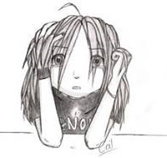 Uspešen/-a bom, ko bom:Samostojno oblikuj kriterije uspešnosti.Kaj bo tokrat DOKAZ?Pripravi zapis, kam bi peljal prijatelja iz Hrvaške in zakaj.Seveda v SV delu Slovenije.Ta zapis mi pošlji po e-pošti v Wordovem dokumentu.Pošljem povratno informacijo oz. dodatna navodila za delo.Zapiši, kaj ti povzroča največ težav.OVREDNOTI SVOJE DELO Kaj sem se danes učil/-a? Kaj mi je šlo dobro? Kako sem se počutil  v šoli doma? Bi kaj želel/-a predlagati?Zapiši – samoevalviraj – razmišljaj (Odgovarjaš na vprašanja vrednotenja svojega dela.)